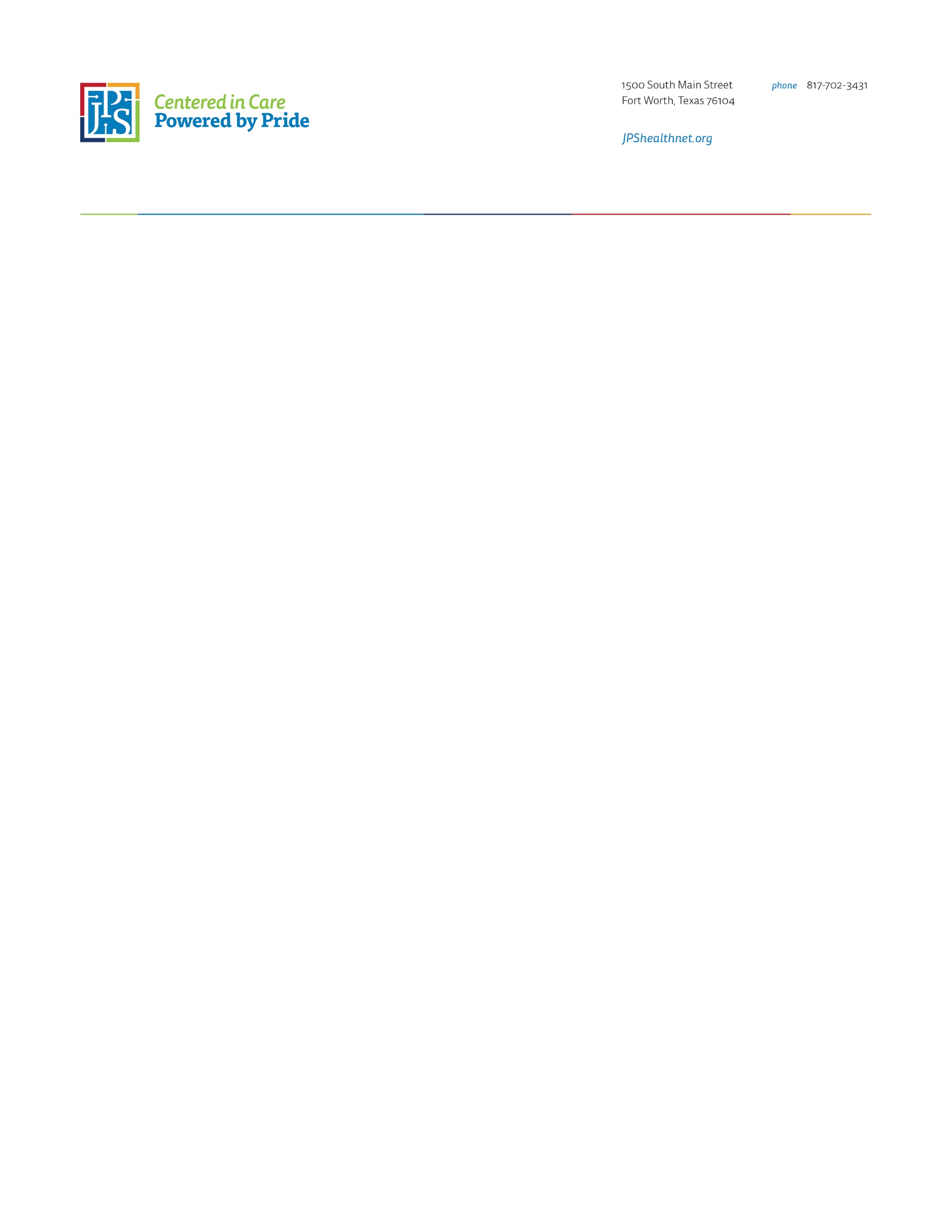 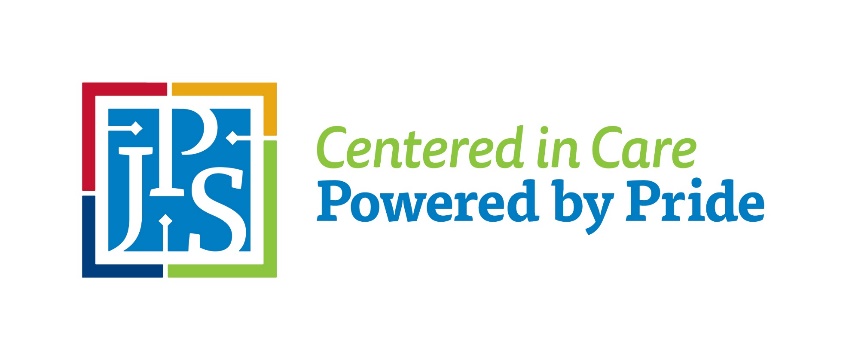 BID OPENING18-1023 JPOC 1350 OPAT CLINIC		                DATE:  October 14th, 2020		              TIME:  2:00 PM CST	PHONE NUMBER: 1-682-324-9425      ACCESS CODE:  602269955, then # 